Поручениена отзыв денежных средств (в иностранной валюте)Дата подачи и справочный номер поручения   ___________________________________________________________Наименование/ФИО Клиента		            ___________________________________________________________Наименование/ФИО Уполномоченногопредставителя/Доверенного лица	___________________________________________________________№ и дата Договора о брокерском обслуживании      ___________________________________________________________№ и дата доверенности			           ___________________________________________________________ СПИСАТЬ:  ИТОГО сумма (прописью): _________	(__________________________________	)ВСЕ ДАННЫЕ ЗАПОЛНЯЮТСЯ ЛАТИНСКИМИ БУКВАМИ ТРАНСЛИТЕРАЦИЕЙПолучатель платежа                                                 _________________________________________________________Адрес регистрации Получателя                                _________________________________________________________№ расчетного счета Получателя                              _________________________________________________________SWIFT Банка Получателя                                           _________________________________________________________Наименование Банка Получателя                             _________________________________________________________Адрес Банка Получателя                                             _________________________________________________________№ счета Банка Получателя в банке – посреднике* ________________________________________________________SWIFT банка – посредника*                                           _________________________________________________________Наименование банка – посредника*                             _________________________________________________________Адрес банка – посредника*                                             _________________________________________________________Назначение платежа                                                  (по умолчанию: Payment according to brokerage services contract №                                                                                          dated       . Not subject for VAT)                  Дополнительные распоряжения                            ____________________________________________________________От Клиента:		/	(подпись и расшифровка Ф.И.О.)М.П.*В случае не заполнения указанных полей увеличивается вероятность взимания дополнительных комиссий банком - посредникомОтметки Компании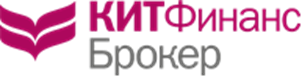                                                                                               Приложение №5а,	Утверждено Приказом № 31 от 13.08.2018г к Регламенту оказания брокерских услуг КИТ Финанс (АО)НомерсчетаНаименование / ФИО клиентаСуммаВалютаСумма прописьюТорговаясистемаНалог на доходы физических лиц